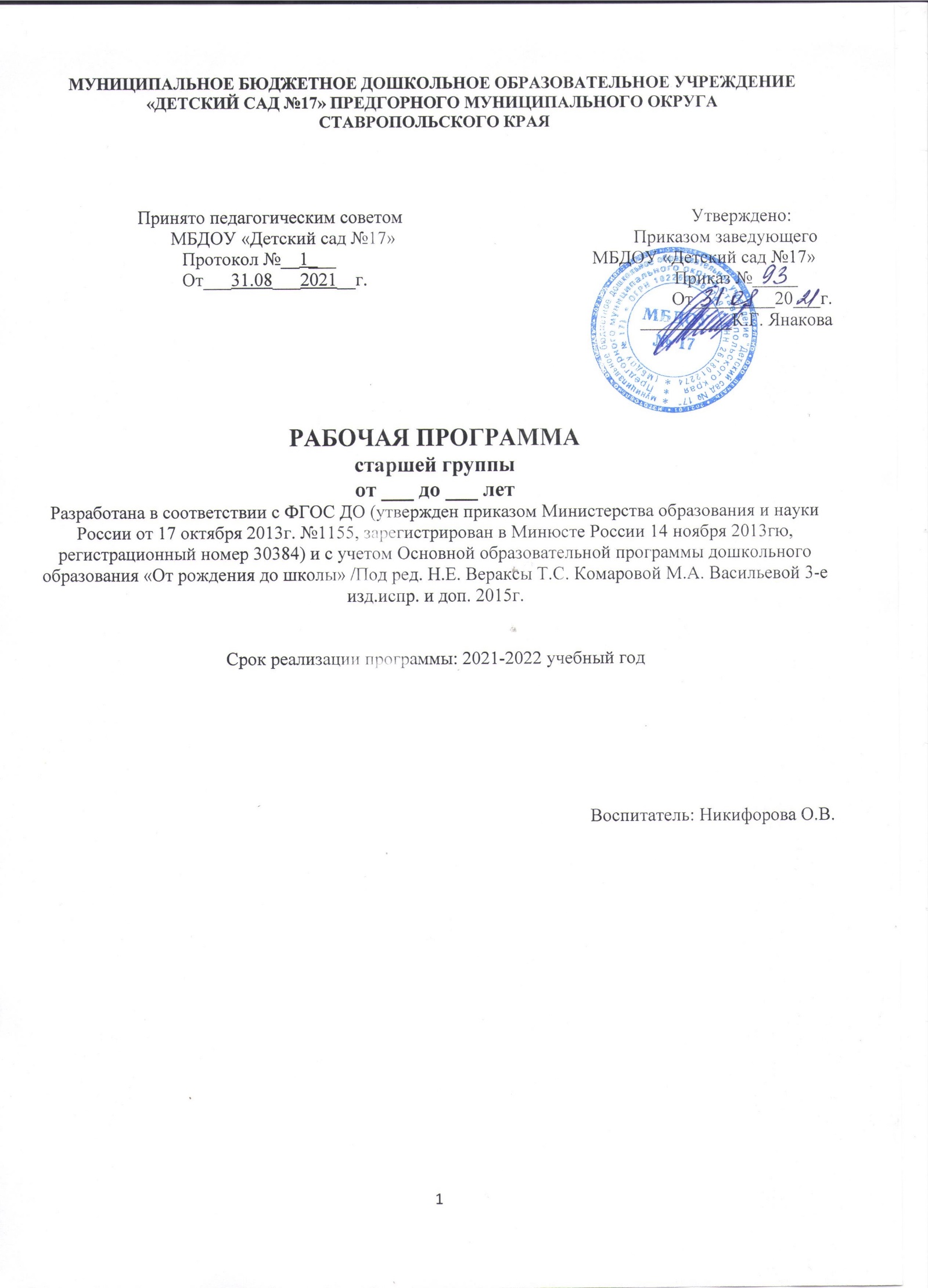 СОДЕРЖАНИЕЦЕЛЕВОЙ РАЗДЕЛ РАБОЧЕЙ ПРОГРАММЫ1.1. Пояснительная записка1.1. Цели и задачи реализации Рабочей программыНастоящая рабочая программа разработана для старшей группы детского сада на основе примерной основной общеобразовательной программы дошкольного образования «ОТ РОЖДЕНИЯ ДО ШКОЛЫ»  в соответствии с ФГОС. / Под ред. Н. Е. Вераксы, Т. С. Комаровой, М. А. Васильевой и ООП ДОО в соответствии с Федеральным государственным образовательным стандартом дошкольного образования.Цели Рабочей программы:создание благоприятных условий для полноценного проживания каждым ребенком дошкольного детствасоздание условий для формирования у детей основ базовой культуры личности, всестороннего развития психических и физических качеств каждого ребёнка в соответствии с возрастными и индивидуальными особенностямиподготовка дошкольников к жизни в современном обществеобеспечение безопасности жизнедеятельности дошкольникаЦели Рабочей программы реализуются в процессе разнообразных видов детской деятельности:Образовательная деятельность, которая осуществляется в процессе организации различных видов детской деятельности - игровой, коммуникативной, трудовой, познавательно-исследовательской, продуктивной, музыкально-художественной, чтения художественной литературы.Образовательная деятельность, осуществляемая в ходе режимных моментов.Самостоятельная деятельность детей.Взаимодействие с семьями детей по реализации образовательной программы.Для достижения целей программы первостепенное значение имеют:забота о здоровье, эмоциональном благополучии и своевременном всестороннем развитии каждого ребенка;создание в группах атмосферы гуманного и доброжелательного отношения ко всем воспитанникам, что позволит растить их общительными, добрыми, любознательными, инициативными, стремящимися к самостоятельности и творчеству;максимальное использование разнообразных видов детской деятельности; их интеграции в целях повышения эффективности образовательного процесса;творческая организация процесса воспитания и обучения;вариативность использования образовательного материала, позволяющая развивать творчество в соответствии с интересами и наклонностями каждого ребенка;уважительное отношение к результатам детского творчества;единство подходов к воспитанию детей в условиях ДОУ и семьи;соблюдение в работе детского сада и начальной школы преемственности, исключающей умственные и физические перегрузки в содержании образования детей дошкольного возраста, обеспечивающей отсутствие давления предметного обучения.Исходя из поставленных целей Рабочей программы, формируются следующие задачи:Способствовать природному процессу умственного и физического развития детей через организацию игровой, коммуникативной, познавательно-исследовательской, трудовой, двигательной, чтению художественной литературы, музыкально-художественной, продуктивной деятельности;Укреплять здоровье воспитанников, приобщать их к здоровому образу жизни, развивать двигательную и гигиеническую культуру детей.Обеспечить психолого-педагогическое сопровождение работы по освоению образовательных областей;Реализовать формы организации совместной взросло-детской (партнерской деятельности) в ходе непосредственной образовательной деятельности, в самостоятельной деятельности, в режимных моментах, в работе с родителями.Развивать гуманистическую направленность отношения детей к миру, воспитывать у детей культуру общения, эмоциональную отзывчивость и доброжелательность к людям.Развивать у детей познавательную активность, познавательные интересы, интеллектуальные способности, самостоятельность и инициативу, стремление к активной деятельности и творчеству.Развивать эстетические чувства детей, творческие способности, эмоционально-ценностные ориентации, приобщать воспитанников к искусству и художественной литературе.
1.2. Принципы и подходы к формированию Рабочей программыРабочая программа базируется на основных принципах ДО (см. п.1.4. ФГОС ДО):полноценное проживание ребенком всех этапов детства (младенческого, раннего и дошкольного возраста), обогащение (амплификация) детского развития;построение образовательной деятельности на основе индивидуальных особенностей каждого ребенка, при котором сам ребенок становится активным в выборе содержания своего образования, становится субъектом образования (далее - индивидуализация дошкольного образования);содействие и сотрудничество детей и взрослых, признание ребенка полноценным участником (субъектом) образовательных отношений;поддержка инициативы детей в различных видах деятельности;сотрудничество Организации с семьей;приобщение детей к социокультурным нормам, традициям семьи, общества и государства;формирование познавательных интересов и познавательных действий ребенка в различных видах деятельности;возрастная адекватность дошкольного образования (соответствие условий, требований, методов возрасту и особенностям развития);учет этнокультурной ситуации развития детей.В рабочей программе используются основные научные подходы, лежащие в основе ФГОС ДО:Культурно-исторический подход.Личностный подход.Деятельностный подход.  Основания разработки рабочей программыРабочая программа разработана в соответствии со следующими нормативными документами:Федеральным законом «Об образовании в Российской Федерации» от 29.12.2012 № 273 -ФЗ.«Санитарно-эпидемиологическими требованиями к устройству, содержанию и организации режима работы дошкольных организациях». Санитарно-эпидемиологические правила и нормативы СанПиН  2.4. 3648-20 от 28.09.2020 года,  утвержденные постановлением Главного государственного санитарного врача Российской Федерации.Приказом Министерства образования и науки Российской Федерации от№1155 "Об утверждении федерального государственного образовательного стандарта дошкольного образования".Приказом Министерства образования и науки Российской Федерации от 13.08.2013г. №1014 "0б утверждении Порядка организации и осуществления образовательной деятельности по основным общеобразовательным программам - образовательным программам дошкольного образования".Уставом МБДОУ«Детский сад № 17».Образовательной программой МБДОУ«Детский сад № 17».1.4. Возрастные особенности детей 5 - 6 летРебенок 5-6 лет может регулировать поведение на основе усвоенных норм и правил, своих этических представлений, а не в ответ на требования других людей. Он эмоционально переживает несоблюдение норм и правил и несоответствие поведения своим этическим представлениям. Без контроля со стороны взрослого, не отвлекаясь, может выполнять трудовые обязанности, доводить до конца малопривлекательную работу, наводить порядок в комнате. Поведение становится более сдержанным. Дружно играет, сдерживает агрессивные реакции, делится, справедливо распределяет роли, помогает во взаимодействии с друзьями. Восприятие детей в 5–6 лет: происходит систематизация представлений детей о цвете, форме и величине. Дети различают и называют не только основные цвета и их оттенки по светлоте, но и промежуточные цветовые оттенки; не только воспринимают величину объектов, но и легко выстраивают их в ряд – по возрастанию или убыванию (до 10 предметов). Внимание детей в 5–6 лет: возрастает устойчивость внимания, развивается способность к его распределению и переключаемости. Объем внимания составляет в начале учебного года 5 - 6 объектов, к концу года 6 - 7.  Память детей в 5–6 лет: дети способны при помощи образно-зрительной памяти запомнить 5-6 объектов. Объем слуховой памяти составляет 5-6 слов. Развиваются различные виды памяти: зрительная, слуховая, тактильная и т.д.      Мышление детей в 5 – 6 лет: у детей продолжает развиваться образное мышление. Совершенствуется способность к обобщению, что является основой словесно-логического мышления. Дети способны рассуждать, давая адекватные причинные объяснения, если анализируемые отношения не выходят за пределы их наглядного опыта. Воображение детей в 5–6 лет: этот возраст характеризуется расцветом фантазии, что особенно ярко проявляется в играх. Речь детей в 5–6 лет продолжает совершенствоваться, в том числе ее звуковая сторона. Дети могут правильно воспроизводить шипящие, свистящие и сонорные звуки. Развиваются фонематический слух, интонационная выразительность речи при чтении стихов, в сюжетно-ролевой игре, в повседневной жизни. Совершенствуется грамматический строй речи. Дети используют практически все части речи, активно занимаются словотворчеством. Богаче становится лексика: активно используются синонимы и антонимы. Развивается связная речь. Дошкольники могут пересказывать, рассказывать по картинке, передавая не только главное, но и детали. 1.5.СОЦИАЛЬНЫЙ ПАСПОРТ ГРУППЫ. ( 2021-2022гг.)МБДОУ  №17 Подготовительная группа.Воспитатель: Никифорова О.В.Общее количество детей:_15__Из них : девочек :8,Мальчиков: 7.1)Из полных благополучных семей:_11__2) Из полных неблагополучных семей (пьянство, наркотики, судимость, дебоширство,паразитический образ жизни, отсутствие контроля за детьми):_0_3)Из неполных благополучных семей:_4__- из семей разведённых родителей:_4__-детей- полусирот: _0__4) Из неполных неблагополучных семей _0__5) Из многодетных семей _76) Из малообеспеченных семей _2__7) Опекаемых (сирот) детей _0__8) Детей-инвалидов _0__9) Родителей-инвалидов:010)Родителей-пенсионеров: _0__11)Родителей-чернобыльцев: _0__12)Родителей-военнослужащих: __0_13)Родителей-беженцев: __0_14)Родителей-погибших в горячих точках:__01.2. Целевые ориентирыЦелевые ориентиры не подлежат непосредственной оценке, в том числе в виде педагогической диагностики (мониторинга), и не являются основанием для их формального сравнения с реальными достижениями детей.Рабочая программа предполагает достичь положительной динамики развития каждого ребёнка на основе социально-нормативных возрастных характеристик возможных достижений в виде следующих целевых ориентиров образования на этапе завершения дошкольного образования:Ребёнок овладевает основными культурными способами деятельности, проявляет инициативу и самостоятельность в разных видах деятельности - игре, общении, познавательно-исследовательской деятельности, конструировании и др.; способен выбирать себе род занятий, участников по совместной деятельности.Ребёнок обладает установкой положительного отношения к миру, разным видам труда, другим людям и самому себе, обладает чувством собственного достоинства, активно взаимодействует со сверстниками и взрослыми, участвует в совместных играх. Он способен договариваться, учитывать интересы и чувства других, сопереживать неудачам и радоваться успехам других; адекватно проявляет свои чувства, в том числе чувство веры в себя, старается разрешать конфликты.Ребёнок обладает развитым воображением, которое реализуется в разных видах деятельности (прежде всего в игре), владеет разными формами и видами игры, различает условную и реальную ситуации, умеет подчиняться разным правилам и социальным нормам.Ребёнок достаточно хорошо владеет устной речью, может выражать свои мысли и желания, использует речь для выражения своих чувств. Он строит речевые высказывания в ситуации общения, может выделять звуки в словах. У ребёнка складываются предпосылки грамотности.У ребёнка развиты крупная и мелкая моторика, он подвижен, вынослив, владеет основными движениями, может контролировать свои движения и управлять ими.Ребёнок способен к волевым усилиям, может следовать социальным нормам поведения и правилам в разных видах деятельности, во взаимоотношениях со взрослыми и сверстниками. Он может соблюдать правила безопасного поведения и личной гигиены.Ребёнок проявляет любознательность, задаёт вопросы взрослым и сверстникам, интересуется причинно-следственными связями, пытается самостоятельно придумывать объяснения явлениям природы и поступкам людей. Он склонен наблюдать, экспериментировать, обладает начальными знаниями о себе, природном и социальном мире, в котором он живёт; знаком с произведениями детской литературы, обладает элементарными представлениями из области живой природы, естествознания, математики, истории и т.п. Ребёнок склонен к принятию собственных решений, опираясь на свои знания и умения в различных видах деятельности.Целевые ориентиры Программы выступают основаниями преемственности дошкольного и начального общего образования. При соблюдении требований к условиям реализации Программы настоящие целевые ориентиры предполагают формирование у детей дошкольного возраста предпосылок к учебной деятельности на этапе завершения ими дошкольного образования.Образовательная область «Физическое развитие»Умеют быстро, аккуратно одеваться и раздеваться, соблюдают порядок в своём шкафу.Умеют правильно пользоваться столовыми приборами, едят аккуратно, бесшумноХодят и бегают легко, ритмично.Умеют лазать по гимнастической стенке с изменением темпа.Выполняют различные виды прыжков.Владеют школой мяча.Перестраиваются в колонну по трое, четверо, равняются, размыкаются, выполняют повороты.Образовательная область «Социально-коммуникативное развитие»Соблюдают правила дорожного движения(переходить улицу в указанных местах в соответствии со светофором)Знают, где работают родители, как важен их труд для общества.В повседневной жизни, в играх выражают формы вежливостиДелятся с педагогом и детьми разнообразными впечатлениями, уточняют источник полученной информации.Дети решают спорные вопросы и улаживают конфликты с помощью речи: убеждают, доказывают, объясняют.Участвуют в беседе, аргументировано и доброжелательно оценивают ответ, высказывание сверстника.Умеют поддержать беседу, высказывают свою точку зрения, согласие или несогласие с кем-то.Умеют работают коллективно.Умеют договариваться с партнерами, во что играть, кто кем будет в игре; подчиняются правилам.Умеют разворачивать содержание игры в зависимости от количества играющих детей.Используют различные источники информации, способствующие обогащению игры (кино, литература, экскурсии…)Создают творческую предметно- игровую среду, используя полифункциональный материал, предметы- заместители.Образовательная область «Познавательно развитие»Создают множество (группы предметов) из разных по качеству элементов (предметов разного размера, цвета, формы,назначения).Считают (отсчитывают) в пределах 10.Правильно пользуются количественным и порядковыми числительными (в пределах 10), отвечают на вопросы: «Сколько? Который, по счету?»Уравнивают неравные группы предметов двумя способами (удаление и добавление единицы).Сравнивают предметы на глаз (по длине, ширине, высоте; толщине).Проверяют точность определений путем наложения или приложения.Размещают предметы различной величины (до 7-10) в порядке возрастания, убывания их длины, ширины, высоты, толщины.Выражают словами местонахождения предмета по отношению к себе, другим предметам.Ориентируются на листе бумаги (справа-слева, вверху-внизу, в середине, в углу)Знают некоторые характерные особенности знакомых геометрических фигур (количество углов, сторон равенство, неравенство сторон).Называют утро, вечер, ночь, смену частей суток.Называют текущий день недели.Устанавливают последовательность различных событий: что было раньше, что позже.Знают о предметах, облегчающих труд человека в быту, создающие комфорт.Умеют сравнивать предметы: по назначению, цвету, форме, материалу.Умеют предметы классифицировать (посуда - фарфоровая, стеклянная, керамическая…)Могут рассказать о достопримечательности родного края, о замечательных людях, прославивших свой край.Могут рассказать о том, в какой стране живут, какой город столица, могут узнать флаг России, гимн.Знают название родной станицы.Классифицируют предметы, определяют материалы, из которых они сделаны.Могут рассказать о Российской армии, о том кто защищает.Имеют представления о людях разных профессий: строители, земледельцы, работники транспорта, связи..)Имеют представления о понятиях: лес, луг, сад, могут различить некоторые деревья, кустарники и травянистых растения.Рассказывают о домашних животных и их повадках, зависимости от человека.Рассказывают о диких животных: где живут, как добывают пищу и готовятся к сезонным изменениям.Узнают и называют птиц: ласточка, скворец.Узнают и называют представителей класса пресмыкающихся (ящерица, черепаха) и насекомых (пчела, комар, муха).Называют времена года, отмечают их особенности.Знают о взаимодействии человека с природой в разное время года.Знают о значении солнца, воды и воздуха для человека, животных, растений.Знают чередование частей суток и их некоторых характеристиках.Создают постройки по рисунку, самостоятельно подбирают необходимый строительный материал.Планируют этапы создания собственной постройки, находят конструктивные решения.Анализируют образец постройки.Называют и различают новые детали: разнообразные по форме и величине пластины, бруски, цилиндры, конусы и др.Выделяют основные части и характерные детали конструкций.Образовательная область «Речевое развитие»Употребляют в речи существительные, обозначающие предметы бытового окружения, прилагательные, характеризующими свойства и качества предметов, наречиями, обозначающими взаимоотношения людей, их отношения к труду.Подбирают к существительному несколько прилагательные; заменяют слово другим словом со сходным значением.Употребляют слова в точном соответствии со смыслом.Определяют место звука в слове.Различают на слух и отчетливо произносят сходные по артикуляции и звучанию согласные звуки.Умеют согласовывать слова в предложениях: сущ. с числительными, прилагательные с существительнымиЗамечают и исправляют ошибку в ударении в слове.Умеют образовывать однокоренные слова.Составляют по образцу простые и сложные предложения.Составляют по образцу рассказы по сюжетной картинке, по набору картинок.Последовательно, без существенных пропусков пересказывают небольшие литер. произ.Знают 2-3 программных стихотворения, 2-3 считалки, 2-3 загадки.Называют жанр произведения.Драматизируют небольшие сказки, читают по ролям стихотворенияНазывают любимого детского писателя, любимые сказки и рассказы.Образовательная область «Художественно-эстетическое развитие»Умеют различать произведения изобразительного искусства (живопись, книжная графика, народное декоративное искусство).Выделяют выразительные средства в разных видах искусства (форма, цвет, колорит, композиция).Знают особенности изобразительных материалов.Создают изображения предметов (с натуры, по представлению), сюжетные изображения.Используют разнообразные композиционные решения, изобразительные материалы.Используют различные цвета и оттенки для создания выразительных образов.Выполняют узоры по мотивам народного декоративно-прикладного искусства.Владеют различными способами и приемами рисования различными материалами (карандашами, гуашь, мелки, фломастеры, разнообразные кисти и т.д.)Лепят предметы разной формы, используя усвоенные приемы и способы.Создают небольшие сюжетные композиции, передавая пропорции, позы и движения фигур.Создают изображения по мотивам народных игрушек.Изображают предметы и создают несложные сюжетные композиции, используя разнообразные приемы вырезывания, обрывания бумаги.Различают жанры музыкальных произведений (марш, танец, песня).Различают жанры музыкальных инструментов (фортепиано, скрипка).Различают высокие и низкие звуки (в пределах квинты).Поют без напряжения, плавно, легким звуком, отчетливо произносят слова, своевременно начинают и заканчивают песню.Ритмично двигаются в соответствии с характером и динамикой музыки, выполняют танцевальные движения.Самостоятельно инсценируют содержание песен, хороводом; действуют не подражая друг другу.2. СОДЕРЖАТЕЛЬНЫЙ РАЗДЕЛ РАБОЧЕЙ ПРОГРАММЫ  2.1.Задачи образовательных областейРабочая программа определяет содержание и организацию воспитательного и образовательного процесса в подготовительной к школе группе детского сада, она направлена на формирование общей культуры, развитие физических, интеллектуальных и личностных качеств детей 5 - 6 лет, формирование у них предпосылок учебной деятельности, обеспечение их дальнейшей социальной успешности, сохранение и укрепление здоровья.Рабочая программа строится с учетом принципа интеграции, что позволяет гармонизировать воспитательно-образовательный процесс и гибко его планировать в соответствии с возрастными возможностями и особенностями воспитанников, спецификой и возможностями образовательных областей; основывается на комплексно-тематическом принципе построения образовательного процесса; предполагает построение образовательного процесса на адекватных возрасту формах работы с детьми.Рабочая программа построена с учётом использования следующих образовательных областей:Социально - коммуникативное развитиеПознавательное развитиеРечевое развитиеХудожественно - эстетическое развитиеФизическое развитиеРабочая программа предусматривает решение программных образовательных задач не только в рамках непосредственной образовательной деятельности, но ив ходе режимных моментов - как в совместной деятельности взрослого и детей, так и в самостоятельной деятельности дошкольников. Образовательная область «Социально - коммуникативное развитие»Направлено на усвоение норм и ценностей, принятых в обществе, включая моральные и нравственные ценности; развитие общения и взаимодействия ребёнка со взрослыми и сверстниками; становление самостоятельности, целенаправленности и саморегуляции собственных действий; развитие социального и эмоционального интеллекта, эмоциональной отзывчивости, сопереживания, формирование готовности к совместной деятельности со сверстниками, формирование уважительного отношения и чувства принадлежности к своей семье и сообществу детей и взрослых в Организации; формирование позитивных установок к различным видам труда и творчества; формирование основ безопасного поведения в быту, в социуме, в природе.Основные цели и задачи:1. Социализация, развитие общения, нравственное воспитание.2. Формирование гендерной и семейной принадлежности.3. Самообслуживание, самостоятельность, трудовое воспитание.4. Формирование основ безопасности.Методическое оснащениеПрограмма «Программа воспитания и обучения в детском саду» под редакцией М.А. Васильевой, В.В. Гербовой, Т.С. Комаровой;дополнительная программа «Основы безопасности детей дошкольного возраста» под редакцией Н.Н. Авдеевой;Методическое пособие: Губанова Н,Ф. «Развитие игровой деятельности»Методическое пособие Л.В. Куцаковой « Нравственно-трудовое воспитание в детском саду»Образовательная область «Познавательное развитие»Предполагает развитие интересов детей, любознательности и познавательной мотивации; формирование познавательных действий, становление сознания; развитие воображения и творческой активности; формирование первичных представлений о себе, других людях, объектах окружающего мира, о свойствах и отношениях объектов окружающего мира (форме, цвете, размере, материале, звучании, ритме, темпе, количестве, числе, части и целом, пространстве и времени, движении и покое, причинах и следствиях и др.), о малой родине и Отечестве, представлений о социокультурных ценностях нашего народа, об отечественных традициях и праздниках, о планете Земля как общем доме людей, об особенностях её природы, многообразии стран и народов мира., инаправлено на достижение целей развития у детей познавательных интересов.Основные цели и задачи:Формирование элементарных математических представлений.Развитие познавательно-исследовательской деятельности.Ознакомление с предметным окружением.Ознакомление с социальным миром.Ознакомление с миром природы.Методическое оснащение:Программа «Программа воспитания и обучения в детском саду» под редакцией М.А. Васильевой, В.В. Гербовой, Т.С. Комаровой;Методические пособия:Л. В. Куцаковой «Конструирование из строительного материала»О.В. Дыбина « Ребёнок и окружающий мир»Н.А. Арапова – Пискарева «Формирование элементарных математических представлений в детском саду»Образовательная область «Речевое развитие»Включает владение речью как средством общения и культуры; обогащение активного словаря; развитие связной, грамматически правильной диалогической и монологической речи; развитие речевого творчества; развитие звуковой и интонационной культуры речи, фонематического слуха; знакомство с книжной культурой, детской литературой, понимание на слух текстов различных жанров детской литературы; формирование звуковой аналитико-синтетической активности как предпосылки обучения грамоте.Основные цели и задачи:Развитие речи детей.Знакомство с художественной литературой.Методическое оснащениеПрограмма «Программа воспитания и обучения в детском саду» под редакцией М.А. Васильевой, В.В. Гербовой, Т.С. Комаровой;Методическое пособие А.И. Максакова «Воспитание звуковой культуры речи у дошкольников»Методическое пособие Н.С. Варенцовой «Обучение дошкольников грамоте»Методическое пособие Гербовой В.В. «Приобщение детей к художественной литературе».Образовательная область «Художественно – эстетическое развитие»Предполагает развитие предпосылок ценностно-смыслового восприятия и понимания произведений искусства (словесного, музыкального, изобразительного), мира природы; становление эстетического отношения к окружающему миру; формирование элементарных представлений о видах искусства; восприятие музыки, художественной литературы, фольклора; стимулирование сопереживания персонажам художественных произведений; реализацию самостоятельной творческой деятельности детей (изобразительной, конструктивно-модельной, музыкальной и др.).Основные цели и задачи:Приобщение к искусству:• Учить выделять, называть и группировать произведения по видам искусства (литература, музыка, изобразительное искусство, архитектура, театр).• Познакомить детей с жанрами изобразительного и музыкального искусства. Учить выделять и использовать в своей изобразительной, музыкальной, театрализованной деятельности средства выразительности разныхвидов искусства, знать и называть материалы для разных видов художественной деятельности.• Познакомить с произведениями живописи И. Шишкина, И. Левитана,В. Серова, И. Грабаря, П. Кончаловского и др., с изображением родной природы в картинах художников. Расширять представления о графике (ее выразительных средствах). Знакомить с творчеством художников- иллюстраторов детских книг (Ю. Васнецов, Е. Рачев, Е. Чарушин, И. Билибин и др.).• Продолжать знакомить детей с архитектурой. Закреплять знания о том, что существуют различные по назначению здания: жилые дома, магазины, театры, кинотеатры и др.• Обращать внимание детей на сходства и различия архитектурных сооружений одинакового назначения: форма, пропорции (высота, длина, украшения — декор и т.д.). Подводить к пониманию зависимости конструкции здания от его назначения: жилой дом, театр, храм и т.д.• Развивать наблюдательность, учить внимательно рассматривать здания, замечать их характерные особенности, разнообразие пропорций, конструкций, украшающих деталей.• При чтении литературных произведений, сказок обращать внимание детей на описание сказочных домиков (теремок, рукавичка, избушка на курьих ножках), дворцов.• Развивать эстетические чувства, эмоции, эстетический вкус, эстетическое восприятие, интерес к искусству. Формировать умение соотносить художественный образ и средства выразительности, характеризующие его в разных видах искусства, подбирать материал и пособия для самостоятельной художественной деятельности.• Подвести детей к понятиям «народное искусство», «виды и жанры народного искусства». Расширять представления детей о народном искусстве, фольклоре, музыке и художественных промыслах. Развивать интерес к участию в фольклорных праздниках.• Формировать бережное отношение к произведениям искусства.• Привлекать детей к оформлению групповой комнаты, зала к праздникам; использовать при этом созданные детьми изделия, рисунки, аппликации (птички, бабочки, снежинки, веточки с листьями и т.п.). Развивать умение замечать изменения в оформлении помещения детского сада (в соответствии с сезоном, праздниками, досуговой деятельностью); объяснять причины таких изменений; высказывать свое мнение по их поводу, вносить свои предложения о возможных вариантах оформления.Изобразительная деятельность.Конструктивно-модельная деятельность.Методическое оснащение:Программа «Программа воспитания и обучения в детском саду» под редакцией М.А. Васильевой, В.В. Гербовой, Т.С. Комаровой;дополнительная программа «Цветные ладошки» И.А. ЛыковаМетодические пособия:Т.С. Комарова «Изобразительная деятельность в детском саду»М.Б. Зацепина «Культурно-досуговая деятельность в детском саду»О.А. Соломенникова «Радость творчества»М.Б. Зацепина «Музыкальное воспитание в детском саду»Образовательная область «Физическое развитие»Включает приобретение опыта в следующих видах деятельности детей: двигательной, в том числе связанной с выполнением упражнений, направленных на развитие таких физических качеств, как координация и гибкость; способствующих правильному формированию опорно-двигательной системы организма, развитию равновесия, координации движения, крупной и мелкой моторики обеих рук, а также с правильным, не наносящем ущерба организму, выполнением основных движений (ходьба, бег, мягкие прыжки, повороты в обе стороны), формирование начальных представлений о некоторых видах спорта, овладение подвижными играми с правилами; становление целенаправленности и саморегуляции в двигательной сфере; становление ценностей здорового образа жизни, овладение его элементарными нормами и правилами (в питании, двигательном режиме, закаливании, при формировании полезных привычек и др.).Основные цели и задачи:Формирование начальных представлений о здоровом образе жизни.Физическая культура.НОД по физической культуре проводится 3 раза в неделю. Два из них проводятся в физкультурном зале, одно - на прогулке. При температуре ниже 20 градусов занятие на прогулке проводится в физкультурном или музыкальном зале, в облегчённой одежде, в хорошо проветренном помещении.Неотъемлемой частью образовательной области «Физическое развитие» также являются:Физминутки (двигательно-речевые, гимнастика для глаз, пальчиковая гимнастика, релаксационные упражнения), это - необходимая составляющая каждой НОД статического плана.Бодрящая гимнастика, ежедневно проводимая после дневного сна.Утренняя гимнастика, проводимая ежедневно в утреннее время.Точечный массаж.Дыхательная гимнастика.Проведение подвижных игр, спортивных мероприятий, досугов и праздников.Система закаливающих мероприятий (Приложение 3)Методическое оснащениеПрограмма «Программа воспитания и обучения в детском саду» под редакцией М.А. Васильевой, В.В. Гербовой, Т.С. Комаровой;2.2. Комплексно-тематического планирования по программе «От рождения до школы» Н.Е.ВераксаКомплексно-тематическое планирование в старшей группе в 2021-2022 учебном году2.3. Организация и формы взаимодействия с родителями(законными представителями)Ведущая цель - создание необходимых условий для формирования ответственных взаимоотношений с семьями воспитанников и развития компетентности родителей (способности разрешать разные типы социальнo-педагогических ситуаций, связанных с воспитанием ребенка); обеспечение права родителей на уважение и понимание, на участие в жизни детского сада.Содержание работы с семьями воспитанников по направлениям:«Физическое развитие»:- информирование родителей (законных представителей) о факторах, влияющих на физическое здоровье ребенка (спокойное общение, питание, закаливание, движение);- стимулирование двигательной активности ребенка совместными спортивными играми, прогулками.«Социально-коммуникативное развитие»:- знакомство родителей (законных представителей) с опасными для здоровья ребенка ситуациями (дома, на даче, на дороге, в лесу, у водоема) и способами поведения в них;- привлекать родителей (законных представителей) к активному отдыху с детьми;- заинтересовать родителей (законных представителей) в развитии игровой деятельности детей, обеспечивающей успешную социализацию, усвоение гендерного поведения;- сопровождать и поддерживать семей воспитанников в реализации воспитательных воздействий;- изучить традиции трудового воспитания в семьях воспитанников;- проводить совместные с родителями (законных представителей) конкурсы, акции по благоустройству и озеленению территории детского сада, ориентируясь на потребности и возможности детей и научно обоснованные принципы и нормативы.«Познавательное развитие»:- ориентировать родителей (законных представителей) на развитие у ребенка потребности к познанию, общению со взрослыми и сверстниками;«Речевое развитие»:- развивать у родителей (законных представителей) навыки общения с ребенком;- показывать значение доброго, теплого общения с ребенком;- показывать методы и приемы ознакомления ребенка с художественной литературой.«Художественно-эстетическое развитие»:- поддержать стремление родителей (законных представителей) развивать художественную деятельность детей в детском саду и дома;- привлекать родителей (законных представителей) к активным формам совместной с детьми деятельности способствующим возникновению творческого вдохновения;- раскрыть возможности музыки как средства благоприятного воздействия на психическое здоровье ребенка. Основные задачи взаимодействия детского сада с семьей: • изучение отношения педагогов и родителей к различным вопросам воспитания, обучения, развития детей, условий организации разнообразной деятельности в детском саду и семье;• знакомство педагогов и родителей с лучшим опытом воспитания вдетском саду и семье, а также с трудностями, возникающими в семейном и общественном воспитании дошкольников;• информирование друг друга об актуальных задачах воспитания и обучения детей и о возможностях детского сада и семьи в решении данных задач;	• создание в детском саду условий для разнообразного по содержанию и формам сотрудничества, способствующего развитию конструктивного взаимодействия педагогов и родителей с детьми;• привлечение семей воспитанников к участию в совместных с педагогами мероприятиях, организуемых в районе (городе, области);• поощрение родителей за внимательное отношение к разнообразным стремлениям и потребностям ребенка, создание необходимых условий для их удовлетворения в семье.Перспективный план родительских собраний и годовой план работы с родителями представлен в приложении. (Приложение № 2).        2.4.Особенности организации образовательного процесса с учётом региональной направленностиОсновной целью работы является формирование у детей первичных представление о городе Ставрополе, Ставропольском крае, представлений о природе Ставропольского края и т.д. через решение следующих задач:1.Формирование у детей первичных представлений о достопримечательностях города Ставрополя.2 Формирование представлений о природе Ставропольского края. 3.Развитие познавательного интереса к истории родного города.4.Ознакомление дошкольников с историческим, культурным, географическим, природно-экологическим своеобразием родногорегиона.5.Развитие бережного отношения к городу, его достопримечательностям,культурным ценностям, природе.6.Воспитание любви к родному дому, семье, уважения к родителям и их труду.7.Воспитывать чувство гордости за своих земляков, эмоциональноценностное отношение к краю, приобщить их к богатому культурному наследию русского народа,8.Освоению детьми национальной культуры на основе знакомства с жизнью и бытом народа родного края, его характерными особенностями, присущими ему нравственными ценностями, традициями, особенностями материальной и духовной среды.Познавательный материал равномерно распределен по времени, чтобы дети получали информацию постепенно, в определённой системе. Реализация принципа приобщения детей к социокультурным нормам, традициям семьи, общества, государства осуществляется в совместной деятельности взрослых и детей в игре, продуктивных видах детской деятельности, в процессе бесед, праздников. При проведении этой работы используется комплексный подход, взаимосвязь и своеобразное взаимопроникновение материала разных тем и всё то, что связано друг с другом. Основной задачей является стимуляция познавательной активности детей, развитие их любознательности, развитие образного и логического мышления ребёнка.Очень важно привить в этом возрасте чувство любви и привязанности к природным и культурным ценностям родного края, так как именно на этой основе воспитывается патриотизм. Поэтому в детском саду в образовательном процессе используются разнообразные методы и формы организации детской деятельности: народные подвижные игры и забавы, дидактические игры, слушание музыки, наблюдения в природе, чтение детской литературы, знакомство с народно-прикладным искусством и др.Перспективный план по ознакомлению детей с родным городом и краем представлен в приложении.ОРГАНИЗАЦИОННЫЙ РАЗДЕЛ РАБОЧЕЙ ПРОГРАММЫ3.1. Режим пребывания детей в группеРежим дня - это четкий распорядок жизни в течение суток, предусматривающий чередование бодрствования и сна, а также рациональную организацию различных видов деятельности. Соблюдение режима дня - одно из важнейших условий высокой работоспособности организма человека. При его соблюдении вырабатывается определенный биологический ритм функционирования организма, т.е. вырабатывается стереотип в виде системы чередующихся условных рефлексов. Закрепляясь, они облегчают организму выполнение его работы, поскольку создают условия и возможности внутренней физиологической подготовки к предстоящей деятельности. Режим дня имеет гигиеническое и воспитательное значение, формируются культурно-гигиенические навыки, и осуществляется охрана организма от переутомления и перевозбуждения. При четком выполнении режима дня у ребенка формируются качества: организованность, самостоятельность, уверенность в себе.3.2.Организация жизнедеятельности в старшей группев МБДОУ «Детский сад № 17» в холодный период2021-2022 уч. годОрганизация жизнедеятельности в старшей группев МБДОУ«Детский сад № 17» в теплый период2021-2022 уч. год3.3. Условия реализации Рабочей программыВажнейшим условием реализации Рабочей программы является создание развивающей и эмоционально комфортной для ребёнка образовательной среды. Пребывание в детском саду должно доставлять ребёнку радость, а образовательные ситуации должны быть увлекательными. Для выполнения этих условий необходимо выполнение определённых требований к реализации Рабочей программы:Обеспечение эмоционального благополучия каждого ребёнка.Формирование у детей доброжелательных, внимательных отношений.Развитие у детей самостоятельности.Создание условий для развития свободной игровой деятельности.Создание условий для развития познавательной деятельности.Создание условий для развития проектной деятельности.Создание условий для самовыражения средствами искусства.Создание условий для физического развития.Чтобы выполнить все перечисленные требования к реализации Рабочей программы, необходимы создание и обновление предметно-развивающей среды, инновационная деятельность, сотрудничество с семьей. Создание и обновление развивающей  предметно - пространственной среды (РППС)РППС группы содержательно-насыщенная, трансформируемая, полифункциональная, вариативная, доступная и безопасная для детей. Мебель соответствует росту и возрасту детей, игрушки обеспечивают максимальный для данного возраста развивающий эффект. РППС обеспечивает возможность общения и совместной деятельности детей и взрослых, двигательной активности детей, а также возможности для уединения.Насыщенность среды соответствует возрастным возможностям детей и содержанию рабочей программы. Пространство группы организованно в виде хорошо разграниченных зон, оснащенных большим количеством развивающих материалов (книги, игрушки, материалы для творчества, развивающее оборудование и пр.). Все предметы доступны детям, что обеспечивает игровую, познавательную, исследовательскую и творческую активность всех воспитанников, экспериментирование с доступными детям материалами; двигательную активность, в том числе развитие крупной и мелкой моторики, участие в подвижных играх и соревнованиях; эмоциональное благополучие детей во взаимодействии с предметно-пространственным окружением; возможность самовыражения детей. Подобная организация пространства позволяет дошкольникам выбирать интересные для себя игры, чередовать их в течение дня, а воспитателям дает возможность эффективно организовывать образовательный процесс с учетом индивидуальных особенностей детей.Трансформируемость пространства группы предполагает возможность изменений РППС в зависимости от образовательной ситуации, в том числе от меняющихся интересов и возможностей детей.Полифункциональность материалов предполагает возможность разнообразного использования различных составляющих РППС группы.Вариативность РППС группы даёт детям возможность свободного выбора деятельности. Оснащение уголков РППС меняется в соответствии с тематическим планированием образовательного процесса, появляются новые предметы, стимулирующие игровую, двигательную, познавательную и исследовательскую активность детей. В качестве таких уголков развития в группе выступают:уголок для ролевых игр;книжный уголок;зона для настольно-печатных игр;уголок природы (наблюдений за природой);спортивный уголок;уголок ряжения;игровой уголок (с игрушками, строительным материалом);уголки для разнообразных видов самостоятельной деятельности детей - конструктивной, изобразительной, музыкальной и др.РППС группы доступна для воспитанников, дети имеют свободный доступ к играм, игрушкам, материалам, пособиям, обеспечивающим все основные виды детской активности. Постоянно соблюдается исправность и сохранность всех материалов и оборудования.При организации РППС группы соблюдаются требования безопасности, что предполагает соответствие всех ее элементов требованиям по обеспечению надежности и безопасности их использования.В группе созданы условия для самостоятельной двигательной активности детей: предусмотрена площадь, свободная от мебели и игрушек, дети обеспечены игрушками, побуждающими к двигательной игровой деятельности (мячи, обручи, скакалки). Пособия, игрушки располагаются так, чтобы не мешать свободному перемещению детей. В группе организуется рациональный двигательный режим путем чередования разнообразной активной деятельности и отдыха.Развивающая среда соответствует санитарно-гигиеническим требованиям и обеспечивает все направления развития детей.Примерное оборудование в развивающих центрах   Инновационная деятельностьВ ходе реализации Рабочей программы предполагается использование инновационных (современных образовательных) технологийМнемотехника.ТРИЗ-технология, методы развития творческого воображения дошкольниковПроектная деятельностьСказкотерапияТехнология музыкального воздействия.Исследовательская технологияТехнология развития речиТехнология взаимодействия с семьейЛичностно-ориентированная технологияТехнология изобразительной деятельностиЗдоровьесберегающие технологии:Логоритмика.Пальчиковая гимнастикаГимнастика для глазРелаксационные упражнения (элементы психогимнастики)      Сотрудничество с семьейПравовой основой взаимодействия дошкольного образовательного учреждения с родителями являются документы международного права (Декларация прав ребёнка и Конвенция о правах ребенка), а также законы РФ (Конституция РФ, Семейный кодекс РФ, Законы «Об образовании», «Об основных гарантиях прав ребенка в Российской Федерации»). Наиболее важные положения этих документов нашли отражение в данной Рабочей программе:Право ребенка на образование, гуманистическое по своему характеру, охрану здоровья и отдых, свободное участие в культурной и творческой жизни, занятия искусством;Бережное отношение к индивидуальности каждого ребенка, особенностям его развития;Право ребенка не защиту от всех форм физического и психического насилия, оскорблений, отсутствия заботы или небрежного обращения;Взаимодействия ДОУ с семьей с целью формирования здоровья, воспитания и полноценного развития ребенка.   . Максимально допустимая образовательная нагрузкаОбъём образовательной нагрузки (как непосредственно образовательной деятельности, так и образовательной деятельности, осуществляемой в ходе режимных моментов) является примерным, дозирование нагрузки — условным, обозначающим пропорциональное соотношение продолжительности деятельности педагогов и детей по реализации и освоению содержания дошкольного образования в различных образовательных областях.Общий объём самостоятельной деятельности детей соответствует требованиям действующих СанПиН (3—4 ч в день).Педагог самостоятельно дозирует объем образовательной нагрузки, не превышая при этом максимально допустимую санитарно-эпидемиологическими правилами и нормативами нагрузку.По действующему СанПиНу (2.4.1.3049-13) для детей старшей группы 5-6 лет планируют не более – 10 занятий в неделю, продолжительностью не более –25 минут.Максимально допустимый объем недельной образовательной нагрузки, включая реализацию дополнительных образовательных программ для детей составляет:Группа старшего возраста 4ч. 20мин.В середине времени, отведенного на непрерывно образовательную деятельность, проводят физкультминутку.Перерывы между периодами непрерывной образовательной деятельности – не менее 10 минут.Во второй половине дня непосредственно – образовательная деятельность осуществляется 1 раз в неделюДля полной реализации программы «Программа воспитания и обучения в детском саду» под редакцией М.А. Васильевой, В.В. Гербовой, Т.С. Комаровой по образовательной области «Художественно- эстетическое развитие» с детьми старшей группы во второй половине дня планируется совместная образовательная деятельность:-по рисованию – 1раз в неделю;- по художественному труду – 2 раза в месяцИ по образовательной области «Познавательное развитие»:по формированию элементарных экологических представлений – 2 раза в месяц.Образовательный процесс в ДОУ реализуется не только в непосредственно – образовательной деятельности, но и в образовательной деятельности в ходе режимных моментов, что дает возможность снизить учебную нагрузку и позволяет осуществлять дифференцированный подход к детям, индивидуальную работ.3.4. Планирование непрерывной образовательной деятельности припятидневной неделе     3.4. Организация непрерывной образовательной деятельности припятидневной неделеСогласно Санитарно-эпидемиологическим правилам и нормативам СанПиН 2.4.1.3049-13, утвержденным постановлением Главного государственного санитарного врача Российской Федерации от 15 мая 2013 года № 26, продолжительность НОД для детей от 5 до 6-ти лет - не более 25 минут. Образовательную деятельность, требующую повышенной познавательной активности и умственного напряжения детей, следует организовывать в первую половину дня. Максимально допустимый объем образовательной нагрузки в первой половине дня в старшей группе детского сада 45 минут. В середине НОД статического характера проводятся физкультурные минутки.Образовательная деятельность с детьми старшего дошкольного возраста может осуществляться во второй половине дня после дневного сна. Ее продолжительность должна составлять не более 25 - 30 минут в день.3.5.Расписание организованной образовательной деятельностив старшей группе на 2021 -2022 уч. годИтого: 13 занятий в неделю3.6. Методическое обеспечение рабочей программыВсё содержание воспитательного и образовательного процесса в рабочей программе выстроено в соответствии с Примерной основной общеобразовательной программой дошкольного образования «От рождения до школы» под ред. Н.Е. Вераксы, Т.С. Комаровой, М.А. Васильевой, М. «Мозаика-Синтез», 2014 (соответствует ФГОС) и с учётом парциальных Программ: «Основы безопасности детей дошкольного возраста», Н.Н. Авдеева, О.Л. Князева, Р.Б. Стеркина; «Изобразительная деятельность в детском саду», И.А.Лыкова, М. «Карапуз», 2009; «Физическая культура дошкольникам», Л.Д. Глазырина, М. «Владос», 2011.Рабочая программа составлена с учётом интеграции образовательных областей, содержание детской деятельности распределено по месяцам и неделям и представляет систему, рассчитанную на один учебный год.Рабочая программа предназначена для детей 5 - 6 лет (старшая группа детского сада) и рассчитана на 38 недель.3.7. Список литературы1. От рождения до школы. Примерная основная общеобразовательная программа дошкольного образования. / под ред. Н.Е. Вераксы, Т.С.Комаровой, М.А.Васильевой. М. Мозаика-Синтез, 2014.2. Приказ Министерства образования и науки Российской Федерации от 17.10.2013 №1155 «Об утверждении федерального государственного образовательного стандарта дошкольного образования».3. «Санитарно-эпидемиологические требования к устройству, содержанию и организации режима работы дошкольных организациях». Санитарно-эпидемиологические требования СанПиН 2.4.1.3049-13, утвержденные постановлением Главного государственного санитарного врача Российской Федерации от 15 мая 2013 года № 26.4. Буре Р. С. Социально-нравственное воспитание дошкольников (3 - 7 лет). М. Мозаика-синтез, 20135. Петрова В.И., Стульник Т.Д. Этические беседы с детьми 4 - 7 лет. М. Мозаика-синтез, 20136. Куцакова Л.В. Трудовое воспитание в детском саду. Для занятий с детьми 3 - 7 лет. М. Мозаика-синтез, 20137. Белая К.Ю. Формирование основ безопасности у дошкольников (3 - 7 лет). М. Мозаика-синтез, 20138. Безопасность. учебное пособие по основам безопасности жизнедеятельности детей старшего дошкольного возраста. О.Л. Князева, Р.Б. Стеркина. - СПб: Детство – пресс, 2008.9. Саулина Т.Ф. Знакомим дошкольников с правилами дорожного движения (3 - 7 лет). М. Мозаика-синтез, 201310. Веракса Н.Е., Веракса А.Н. Проектная деятельность дошкольников. М. Мозаика-синтез, 201311. Веракса Н.Е., Галимов О.Р. Познавательно-исследовательская деятельность дошкольников (4 - 7 лет). М. Мозаика-синтез, 201312. Крашенинников Е.Е., Холодова О.Л. Развитие познавательных способностей дошкольников (5 - 7 лет). М. Мозаика-синтез, 201413. Павлова Л.Ю. Сборник дидактических игр по ознакомлению с окружающим миром (3 - 7 лет). М. Мозаика-синтез, 201314. Дыбина О.В. Ознакомление с предметным и социальным окружением. Подготовительная к школе группа (5 - 6 лет). М. Мозаика-синтез, 201315 Помораева. И.А., Позина В.А. Формирование элементарных математических представлений. Старшая группа (5 - 6 лет). М. Мозаика-синтез, 201316. Гербова В.В. Развитие речи в детском саду. Старшая группа (5 - 6 лет). М. Мозаика-синтез, 201317. Комарова Т.С. Изобразительная деятельность в детском саду. Старшая группа (5 - 6 лет). М. Мозаика-синтез, 201318. Комарова Т.С. Развитие художественных способностей дошкольников. М. Мозаика-синтез, 201319. Комарова Т.С., Зацепина М.Б. Интеграция в воспитательно-образовательной работе детского сада. М. Мозаика-синтез, 201320. Куцакова Л.В. Конструирование из строительного материала. Старшая группа (5 - 6 лет). М. Мозаика-синтез, 201321. Лыкова И.А Изобразительная деятельность в детском саду. Старшая группа. М.: Карапуз. 200922. Борисова М.М Малоподвижные игры и игровые упражнения. Для занятий с детьми 3 - 7 лет. М. Мозаика-синтез, 201323. Пензулаева Л.И. Физическая культура в детском саду. Старшая группа (5 - 6 лет). М. Мозаика-синтез, 201324. Пензулаева Л.И. Оздоровительная гимнастика. Комплексы упражнений для детей 3 - 7 лет. М. Мозаика-синтез, 201325. Степаненкова Э.Я. Сборник подвижных игр. Для работы с детьми 2-7 лет. М. Мозаика-синтез, 2013.26. Глазырина Л.Д. Программа «Физическая культура – дошкольникам. М. Владос, 2004г.                                                    ПРИЛОЖЕНИЯПерспективный план родительских собраний          на 2021-2022 учебный год в подготовительной группеПОДГОТОВИТЕЛЬНАЯ ГРУППАСентябрь- Октябрь:-Профилактика детского травматизма. -Профилактика и распространения ОРВИ, ГРИППА и коронавирусной инфекции  (COVID-19).-«Будущие школьники»-Профилактика детского травматизма. -Презентация «Предупреждение детского травматизма»-Особенности детей седьмого года жизни.-Как подготовить ребенка к школе – советы учителя начальной школы.-Выборы совета родителей.-Конкурс экибан «Осенние фантазии»-Консультация для родителей по патриотическому воспитанию : «МОЙ КРАЙ-МОЯ РОДИНА»,              Ноябрь- Декабрь:-Профилактика и распространения ОРВИ, ГРИППА и коронавирусной инфекции  (COVID-19).-«Растим юных читателей»-Дискуссия «Почему трудно заставить ребенка взять в руки книгу»-Презентация «Воспитание интереса к книге у дошкольников, как условие формирования будущего читателя».-Буклеты «Какие книги читать детям», выставка детской художественной литературы.              Февраль-Март:-Профилактика и распространения ОРВИ, ГРИППА и коронавирусной инфекции  (COVID-19).-«Развитие общения и взаимодействия ребенка со взрослыми и сверстниками».-Дискуссия «Почему дети проявляют агрессивность»-Презентация «Создание условий для гармоничной социализации ребёнка»-Буклеты «Как воспитать доброжелательность».                Апрель-май:-Профилактика и распространения ОРВИ, ГРИППА и коронавирусной инфекции  (COVID-19)-«Наши достижения».-Показ открытой интегрированной НОД.-Готовность к школьному обучению (итоги диагностирования ).-Как помочь ребенку легче адаптироваться к школьному обучению- советы учителя начальных классов.Перспективный план работы с родителями  детей в подготовительной группе.Задачи:1. Изучение социально педагогического опыта родителей, потребности родителей в педагогических знаниях о воспитании детей.2. Дать родителям знания о различных вопросах воспитания и обучения детей.          3. Привлекать родителей к проведению совместных мероприятий в ДОУ. СЕНТЯБРЬ:-изучение социальных паспортов семей;-анкетирование «Детский сад глазами родителей»;-оформление родительского уголка к новому учебному году;-консультация «Агрессивный ребенок»»;-беседа с родителями «Как  избавиться от нежелательной привычки»;-конкурс  экибан  «Осенние фантазии»;ОКТЯБРЬ:-анкета «Способы воспитания»;-памятка для родителей «Искусство наказывать и прощать»;-«Пять рецептов избавления от гнева»;-изготовление папки-передвижки «Достопримечательности нашего края»;-привлечь родителей к изготовлению атрибутов к празднику «ОСЕНЬ»;          НОЯБРЬ:-анкета «Общение родителей с детьми»;-«Нужно ли дополнительное образование вашему ребенку?»;         -консультация «Почему дети бывают упрямыми?»;-советы родителям «Что нужно делать ,когда дети капризничают?»;-консультация «Растим юных читателей!»;ДЕКАБРЬ:-анкета  «Какие мы родители?»;-консультация «Воспитание дружеских отношений в семье»;-беседа «Вы спрашивали ,мы отвечаем!»;-привлечь родителей к оформлению и совместному проведению праздника «Новый год»;ЯНВАРЬ;-консультация «Помните, здоровье начинается со стопы»;-памятка по правилам дорожного движения;-привлечь родителей к подготовке к празднику «Старый Новый год»;ФЕВРАЛЬ:         -изготовление буклетов «Гимнастика пробуждения после сна»;        -консультация «Наши верные друзья - полезные привычки»; -привлечь к совместному проведению мини-проекта «Наши папы самые лучшие»;МАРТ:-шпаргалка для родителей «Мы оздоравливаемся»;-«Витамины весной»;-тематическая выставка «Если ребенок слишком долго смотрит в телефон»;-беседа «Не спина ,а знак вопроса»;Нарушение осанки у детей»;-привлечь родителей к оформлению стенгазеты «Наши мамы самые лучшие»;АПРЕЛЬ:-изготовление буклетов «Как правильно общаться с ребенком?»;-анкета «Закаливание детей дома»;-тематическая выставка «Если ребенок плохо ест»;-«Одаренный ребенок»;-«Если ребенок не умеет дружить»;-привлечь родителей к изготовлению кормушек для птиц;         МАЙ:-консультация «Как воспитывать ребенка без физического наказания»;-тематическая выставка «Воспитание дружеских отношений в игре»;-«Вежливость воспитывается вежливостью»;-родительское собрание «Наши достижения»;-конкурс «Лучшая клумба»Приложение № 3Перспективное планирование работы с детьми 6-8 лет по региональному компонентуСентябрь Социально -коммуникативное развитие: воспитывать интерес к народному слову и образам произведений фольклора.Художественно -эстетическое развитие: развивать у детей интерес к родной природе, её красоте.Познавательное развитие: вспомнить название края , в котором живут дети.Речевое развитие: воспитывать любовь к родному краю, месту, где ты родился.Физическое развитие: знакомить детей с народными играми, развивать чувство ритма.         Просмотр фильма "Мой город" .Рассматривание иллюстраций на тему: «Осень золотая".Беседа на тему: "Мой любимый город".Прослушивание песен о родном крае.          Подвижная игра: "Узнай колокольчик".Картины и иллюстрации об осени, фотографии города, ободки для игры, книги с русским народным творчеством.ОктябрьСоциально -коммуникативное развитие: воспитывать интерес к народному быту и изделиям декоративно -прикладного искусства.Художественно -эстетическое развитие:Рассматривание народной игрушки "Матрёшка".Конструирование "Улица города".Народная игрушка "Матрёшка", иллюстрации, картинки матрёшки, конструктор, фонотека, народные костюмы, иллюстрации полей спшеницей побуждать интерес к конструированию, знакомить с названием своей улицы.Праздник осени. Ставропольского края (районы колхозов, фото урожая пшеницы).Познавательное развитие: способствовать расширению элементарных представлений детей о народных праздниках.Беседа на тему: "Хлеб -всему голова".Народная игра "Капуста".Речевое развитие: дать детям представление о хлебе, о его пользе, сколько полей с пшеницей находится в крае.Физическое развитие: прививать интерес к русским народным играм.НоябрьСоциально - коммуникативное развитие: приучать детей к слушанию народных рассказов.Художественно -эстетическое развитие: закреплять интерес к народному быту и изделиям декоративно -прикладного искусства.Познавательное развитие: учить различать виды транспорта, формировать представление о том, что такое малая родина. Чтение рассказа: "Тёплый хлеб".Художественно-эстетическое развитие: "Узор на платке". Транспорт родного города .Беседа на тему: "Что такое малая родина? "Книги с русским народным творчеством, прослушание фонотеки, краски ,альбомы, кисти, иллюстрации транспорта, Ставропольского края, нетрадиционный материал для рисования.Речевое развитие: воспитывать в детях дружелюбное отношение друг к другу, общаться, дружить, воспитывать любовь к родному краю.Подвижная игра "У медведя во бору".Физическое развитие: вызвать интерес к народным играм, играть дружно независимо от национальности.ДекабрьСоциально - коммуникативное развитие: познакомить детей с особенностями дымковской игрушки.Художественно -эстетическое развитие: продолжать знакомить с народной культурой и народным творчеством.Беседа "Дымковская игрушка». Рисование "Зимний Ставрополь ".Беседа на тему: "Зима в родном городе".         Просмотр сказки "Василиса Прекрасная".Подвижная игра "Горелки".Игрушки, поделки, рисунки дымковских игрушек, книги с народными сказками, иллюстрации и фото о зиме, краски, альбом, кисти, нетрадиционный материал для рисования.Познавательное развитие: расширять представления о зимних природных явлениях Ставрополья, приспособленности человека к жизни зимой.Речевое развитие: закрепить знания детей о сказке, ее героях, познакомить с народным костюмом.Физическое развитие: продолжать знакомить с народными играми ,побуждать принимать активное участие в них.ЯнварьСоциально - коммуникативное развитие: способствовать расширению элементарных представлений детей о художниках Ставрополья.Рисование "Мы рисуем любимую станицу»,Иллюстрации, фото картин художников Ставрополья, зимующих птиц.         Художественно - эстетическое развитие: развивать интерес к русским народным сказкам и рисованию любимых героев".Беседа на тему: "Зимующие птицы нашего края".Познавательное развитие: познакомить детей с зимующимиптицами средней полосы.Чтение сказки: "Снегурочка".Речевое развитие: продолжать знакомить детей с русским фольклором.Игра "Два Мороза".Физическое развитие: продолжать прививать интерес к русским  Народным играм.ФевральСоциально -коммуникативное развитие: знакомство детей с историей прошлого родного края.Художественно -эстетическое развитие: закреплять знание домашнего адреса, воспитывать любовь к своему дому, улице, краю.Беседа "Край, в котором я живу".Совместное рисование родителей и детей на тему: "Дом, в котором я живу".Чтение народных пословиц и поговорок.Познавательное развитие: вспомнить с детьми русские народные инструменты, развивать желание играть на них.Танцевальное движение -"Танец с платками" в русских народных костюмах.Речевое развитие: знакомить с русским народным фольклором ;воспитывать интерес кнародному творчеству.Физическое развитие: познакомить детей с русскими танцами и праздниками, побуждать принимать активное участие в них.МартСоциально -коммуникативное развитие: развитие эмоциональной отзывчивости на красоту природы Ставрополья. Воспитывать бережное отношение к природе.Художественно -эстетическое развитие: познакомить детей с гимном России, с флагом Ставропольского края, Ставрополя.Беседа "Наступила весна".        Прослушивание гимна России, рассматривание флагов. Рассматривание фотоальбома        "Природа родного края". Иллюстрации о весне, фонотека, картинки растительного мира южного региона, книги о природе Ставрополья, народные костюмы.Познавательное развитие: учить видеть красоту родной природы. Воспитывать любовь к малой родине.Чтение стихов о Ставрополе и крае наизусть. Игра "Салочки".Речевое развитие: учить детей чувствовать, понимать язык стихов, воспитывать интерес к чтению.Физическое развитие: продолжать прививать интерес к русским народным играм.АпрельСоциально  -коммуникативное развитие: учить детей слушать авторские произведения, пониматьЧтение стихотворений поэтов Ставрополья.Аппликация "Тарелка в стиле "гжель"".Чтение книг  поэтов Ставрополья, краски.Художественно -эстетическое развитие: познакомить детей с декоративно -прикладным искусством родного края.Рассматривание достопримечательностей края.Просмотр м/ф "Гуси -лебеди".Познавательное развитие: знакомство и воспитание любви к родному краю.Игра "Наседка и коршун".Речевое развитие: знакомить с русскими народными сказками через мультипликацию.Физическое развитие: продолжать прививать интерес к русским народным играм.МайСоциально -коммуникативное развитие: содействовать проявлению инициативности и желанию принимать участие в традициях края и станицы, во всех культурных мероприятиях.Художественно -эстетическое развитие: продолжать знакомить детей с декоративно -прикладным искусством родного края.Лепка "Дымковская игрушка".1. Целевой раздел Рабочей программы31.1. Пояснительная записка31.2. Цели и задачи реализации Рабочей программы31.3. Принципы и подходы к формированию Рабочей программы441.4.Возрастные особенности детей 5-6 лет41..5. Социальный портрет группы51.6. Целевые ориентиры (планируемые результаты освоения Рабочей программы)66892. Содержательный раздел Рабочей программы102.1. Задачи образовательных областей102.2. Комплексно-тематическое планирование2.3.Особенности организации образовательного процесса с учетом регионального компонента102.4.Организация и формы взаимодействия с родителями3.Организационный раздел Рабочей программы3.1.Режим пребывания детей в группе3.2.Режим жизнедеятельности в старшей группе на 2021-2022гг.3.3.Условия реализации программы3.4.Планирование НОД в старшей группе3.5.Расписание НОД в старшей группе3.6.Методическое обеспечение рабочей программы3.7.Список литературы11111112121314161616161717192020.2121212223ТемаРазвернутое содержание работыПериодВарианты итоговых мероприятий1. Детский сад.1-День знаний. 2- Детский сад,  работники д/с.Развивать познавательную мотивацию, интерес к школе, книгам. Формировать дружеские, доброжелательные отношения между детьми.Продолжать знакомить с детским садом как ближайшим социальным окружением, расширять представления о профессиях сотрудников детского сада.1-11 сентябряЭкскурсия в библиотеку, по школе.Тематическое развлечениеМониторинг2. Осень1- Сезонные изменения, поведение в природе.2-Урожай3-Сельскохозяйственные профессии4- Домашние животные и птицы5- Звери и птицы леса Расширять знания детей об осени. Продолжать знакомить с сельскохозяйственными профессиями. Закреплять знания о правилах безопасного поведения в природе. Формировать обобщенные представления об осени как времени года, приспособленности растений и животных к изменениям в природе, явлениях природы. Дать первичные представления об экосистемах, природных зонах. Расширять представления о неживой природе.13 сентября по 17 октябряВыставка детского творчества, создание макетов.3. Я в мире человек1- Части тела, уход.2- Моя семья. Имя, фамилия, отчество, принадлежность к полуФ.И.О. родителей, профессии.Расширять представления о здоровом образе жизни. Воспитывать стремление вести здоровый образ жизни. Формировать положительную самооценку. Закреплять знание домашнего адреса и телефона, имен и отчеств родителей, их профессий. Расширять знания детей о самих себе, о своей семье.20 октября  по 29 октябряМузыкально-спортивное развлечение «Осень к нам пришла»4. Это наша Родина1- День народного единства.2-Моя семья, моя станица, мой край3- Моя родина РоссияРасширять представления о родной стране, о государственных праздниках; вызвать интерес к истории своей страны; воспитывать чувство гордости за свою страну, любви к ней. Знакомить с историей России, гербом, флагом, мелодией гимна. Рассказывать о людях, прославивших Россию, о том, что Россия многонациональная страна, Москва-столица родины. Знакомить с историей родной станицы.1 ноября-19 ноября«День Матери» тематическое мероприятие для детей (утренник, открытое занятие, развлечение).5.Профессии. Транспорт1- Транспорт2- Профессии3- Правила дорожного движенияЗнакомить с видами транспорта, с правилами поведения на дороге, с элементарными правилами дорожного движения.  Знакомить с сельскими профессиями (милиционер, продавец, парикмахер, шофер, водитель автобуса и другие).Знакомить с достопримечательностями родной  станицы.22ноября-10 декабряТематическое развлечение по правилам дорожного движения.Выставка детского творчества6. Новогодний праздник1-Новый год2-Новый годПривлекать к активному разнообразному участию в подготовке к празднику, его проведении. Воспитывать чувство удовлетворения от участия в коллективной предпраздничной деятельности.Закладывать основы праздничной культуры. Вызвать эмоционально положительное отношение к предстоящему празднику, желание активно участвовать в его подготовке. Вызвать стремление поздравить близких с праздником, преподнести подарки, сделанные своими руками. Познакомить с традициями празднования нового года в различных странах13 декабря-24 декабряНовогодний утренник7.Зима  1- Сезонные изменения2- Одежда людей, виды спорта3- Безопасное поведение, экспериментирование4- Животные Арктики и Антарктики  Продолжать знакомить детей с зимой как временем года, с зимними видами спорта. Формировать первичный исследовательский  и познавательный интерес через экспериментирование. Обогащать знания детей об особенностях зимней природы, особенностях деятельности людей в городе, на селе; о  безопасном поведении зимой.11 января-4 февраляНеделя зимних игр и забав «Зимние старты».Выставка детского творчества 8. День защитника Отечества1. Профессии пап, инструменты.2. Наша АрмияПродолжать расширять представления детей о Российской армии. Рассказывать о трудной, но почетной обязанности защищать Родину. Воспитывать в духе патриотизма, любви к Родине. Знакомить с разными родами войск, боевой техникой.Расширять гендерные представления, формировать в мальчиках стремление быть сильными, смелыми, стать защитниками Родины. Воспитывать в девочках уважение к мальчикам как к будущим защитникам Родины.7 -18 февраляСпортивное развлечение. Создание в группе макета(с участием взрослых)Тематическое мероприятие «Масленица широкая»9. Мамин день1. Профессии мамы.2. Мамочка, любимая. Добрые дела.Организовать все виды детской деятельности вокруг темы семьи любви к маме, бабушке. Воспитывать уважение к воспитателям.Расширять гендерные представления, воспитывать в мальчишках представление о том, что мужчины должны внимательно и уважительно относиться к женщинам. Привлекать детей к изготовлению подарков мамам, бабушкам, воспитателям. Воспитывать бережное и чуткое отношение к самым близким людям, потребность радовать близких добрыми делами.21февраля-4 марта«Мамин день 8 марта» утренники для детей во всех возрастных группах.Выставка детского творчества.10. Народная культура и традиции 1- Народная игрушка, декоративно-прикладное искусство2-Русскаяя изба, быт. 3- Народные промыслы, фольклорПродолжать знакомить детей с народными традициями и обычаями, народным декоративно-прикладным искусством. Расширять представления о народных игрушках. Знакомить с национальным декоративно-прикладным искусством. Рассказывать о русской избе и других строениях, их внутреннем убранстве, предметах быта, одежды.9-25 мартаФольклорный досуг. Выставка детского творчества11.Весна1- Сезонные изменения2- Космос3- Весенние работы на селе4- Звери и птицы леса5- НасекомыеФормировать у детей обобщенные представления о весне как времени года, приспособленности растений и животных  к изменениям в природе. Расширять знания о характерных признаках весны; о прилете птиц; о связи между явлениями живой и неживой природы и сезонными видами труда; о весенних изменениях в природе.28 марта-29 апреляВыставка детского творчества. Спортивный праздник «День здоровья» для детей всех возрастных групп.Фольклорный праздник «Пасха» (тематическое занятие)..12.Скоро лето 1-День победы2. Сезонные изменения, растения3. Животные, насекомые (водный мир), экспериментирование4. Летние виды спорта, (безопасность)Воспитывать детей в духе патриотизма, любви к Родине. Расширять знания о героях Великой Отечественной войны, о победе нашей страны в войне. Знакомить с памятниками героям Вов.Формировать у детей обобщенные представления о лете как времени года; признаках лета. Расширять и обогащать представления о влиянии тепла, солнечного света на жизнь людей, животных и растений; представления о съедобных и несъедобных грибах.4 -27 маяУтренник «День Победы!»Выставка детского творчестваМониторингДеятельностьВремяПрием детей на улице, осмотр, самостоятельная игровая деятельность7.30-8.20Утренняя гимнастика8.20-8.30Самостоятельная деятельность детей8.30-8.40Гигиенические процедуры. Подготовка к завтраку, завтрак8.40-8.45Игры, самостоятельная деятельность, подготовка к непосредственно образовательной деятельности8.45-9.00Занятие № 19.00-9.25Самостоятельная деятельность детей9.25-9.35Занятие № 29.35-10.00Самостоятельная деятельность детей 10.00-10.10Второй завтрак 10.10-10.20Занятие № 310.20-10.45Подготовка к прогулке. Прогулка.10.45-12.20Возвращение с прогулки, самостоятельная деятельность12.20-12.30Подготовка к обеду, обед.12.30-12.50Подготовка ко сну, дневной сон12.50-15.00Постепенный подъем, оздоровительные и гигиенические процедуры15.00-15.15Полдник15.15-15.25Игры, самостоятельная и организованная детская деятельность15.25-15.50Подготовка к прогулке, прогулка15.50-16.00Самостоятельная деятельность детей на прогулке16.00-16.30Уход  детей  домой (дежурная группа)16.30-17.30ДеятельностьВремяПрием детей на улице, осмотр, самостоятельная игровая деятельность7.30-8.20Утренняя гимнастика8.20-8.30Самостоятельная деятельность детей8.30-8.40Гигиенические процедуры. Подготовка к завтраку, завтрак8.40-8.45Самостоятельная деятельность детей8.45-9.00Прогулка, образовательная деятельность по областям «Физическое развитие», «Художественно-эстетическое развитие», наблюдения, труд, воздушные, солнечные процедуры9.00-10.10Второй завтрак 10.10-10.20Самостоятельная деятельность детей10.20-12.20Возвращение с прогулки, самостоятельная деятельность12.20-12.30Подготовка к обеду, обед.12.30-12.50Подготовка ко сну, дневной сон12.50-15.00Постепенный подъем, воздушные и водные процедуры, гимнастика15.00-15.15Полдник15.15-15.25Подготовка к прогулке, прогулка, нерегламентированная совместная образовательная деятельность на участке, игры. 15.25-16.30Уход  детей  домой (дежурная группа)16.30-17.30Центр развитияОборудование и материалы, которые должны быть в группеСпортивный центрковрик, дорожки массажные, со следочками (для профилактики плоскостопия);мячи;  корзина для метания мячей;обручи;    скакалка; скамейка;ленты, флажки;кеглимешочки для метаниягимнастические палкиЦентр познавательного развитиянабор геометрических фигур для группировки по цвету, форме, величине);набор объёмных геометрических тел (разного цвета и величины);набор плоскостных геометрических фигур ;мозаика (разных форм и цвета, мелкая) с графическими образцами;набор кубиков с цифраминабор карточек с изображением предметов;Математические веера;Математические наборы на каждого ребенкаНаборы цифрНаборы моделей: деление на частиЧасы с круглым циферблатом и стрелкамиИгрушки головоломкиРазличные мелкие фигурки и нетрадиционный материал (шишки, желуди, камушки) для счетаРазвивающие математические игрыМатериал по познавательному развитию:наборы картинок для группировки и обобщения;наборы предметных картинок типа «лото» из 6-8;наборы предметных картинок для группировки по разным признакам (5-6) последовательно или одновременно (назначение, цвет, величина);серии картинок (по 4 - 6) для  установления последовательности событий (сказки);серии из 4 картинок «Времена года» (природная и сезонная деятельность людей);предметные и сюжетные картинки (с различной тематикой) крупного и мелкого  формата;разрезные (складные) кубики с  сюжетными картинками (6 - 8 частей);разрезные сюжетные картинки (4 части).Краеведческие материалы: фотографии родного края, гербарии.Центр речевого развитияДидактические наглядные материалы;предметные и сюжетные картинкикнижные уголки с соответствующей возрасту  литературой;«Чудесный мешочек» с различными предметами.Кубики с буквамиНаборы тканей, ниток настольный театрПальчиковый театрНастольно-печатные игры , на развитие фонематического слуха, расширение словарого запаса детейРазрезные картинки по изученным худ. произведениямЦентр творчестваМатериалы для конструирования:строительные наборы с деталями разных форм и размеров;коробки большие и маленькие;бросовый материал: бутылки-шуршалки;наборы цветных карандашей; наборы фломастеров; гуашь; акварель; цветные восковые мелки и т.п.кисточки  - тонкие и толстые, щетинистые, беличьи;  баночки для промывания ворса кисти от краски;бумага для рисования разного формата;салфетки из ткани, хорошо впитывающей воду, для осушения кисти; салфетки для рук;пластилин, глина, мелки;доски для лепки;стеки разной формы;розетки для клея;разносы для форм и обрезков бумаги;цветная бумаганожницыобразцы декоративно-прикладного искусстваклейлекалоЦентр живой природыкомнатные растения;изображение явлений природы (солнце, пасмурно, ветер, дождь, снег и др.) со стрелкой.Календарь природыПаспорт на комнатные растениялейкаЦентр сюжетно-ролевых  и др. игрОборудование для сюжетно-ролевых игр «Семья», «Парикмахерская», «Больница», «Магазин» , «Почта», «Моряки», «Таксист» и др.атрибуты для сюжетно-ролевых игр (шапочки, фартуки, наборы медицинских, парикмахерских принадлежностей и др.);куклы;фигурки средней величины:  дикие и домашние животные;наборы кухонной и чайной посуды;набор овощей и фруктов;машины крупные и средние; грузовые и легковые;телефон, руль, весы, сумки, ведёрки, утюг, молоток,   и др.кукольные коляски;настольные игры.Музыкальный центрМузыкальные инструменты (бубен, металлофоны,барабан, ложки и др);Предметные картинки из серии «Музыкальные инструменты»МагнитофонРазноцветные платочкиКниги с детскими песнямиВиды организованной деятельностиКоличество(по программе)Примерная интеграция видов организованной деятельностиПознавательное развитиеФормирование элементарных математических представлений11Игровая деятельность. Конструирование из различных материалов.Развитие речиЭлементарная трудовая деятельность.Развитие речи2Музыкальная деятельность. Познавательное развитие Изобразительная деятельность.Игровая деятельность.Развитие речиИзобразительная деятельность:рисованиелепкааппликацияконструирование2111Развитие речиКонструирование из различных материалов.Музыкальная деятельность.Элементарная трудовая деятельность.Физическая культура3Развитие речиИгровая деятельность.Познавательное развитиеМузыкальная деятельностьдеятельность.Музыка2Познавательное развитиеРазвитие речиИгровая деятельность.Общее количество НОД:13ДнинеделиНОДВремяПонедельник1.Познание.Формирование целостной картины мира.2. Физическая культура9:00 – 9:259:35 – 10:00Вторник1. Познавательное развитие    Формирование элементарных    математических представлений2. Художественно-эстетическое развитие    Музыка3.Развитие речи.9:00 – 9:259:40 – 10:0515:50-16:20Среда1.Развитие речи.2.Рисование.3.Физическая культура.9:00 – 9:259:35 – 10:0010:10 – 10:35Четверг1.Художественное творчество.Лепка-Аппликация.2.Физическая культура (на свежем воздухе).3.Развитие речи.9:00 – 9:259:35 – 10:0015:30-16:00Пятница1. Художественное творчество.    Рисование.2.Художественно-эстетическое развитиеМузыка9:00 – 9:259:35 – 10:00